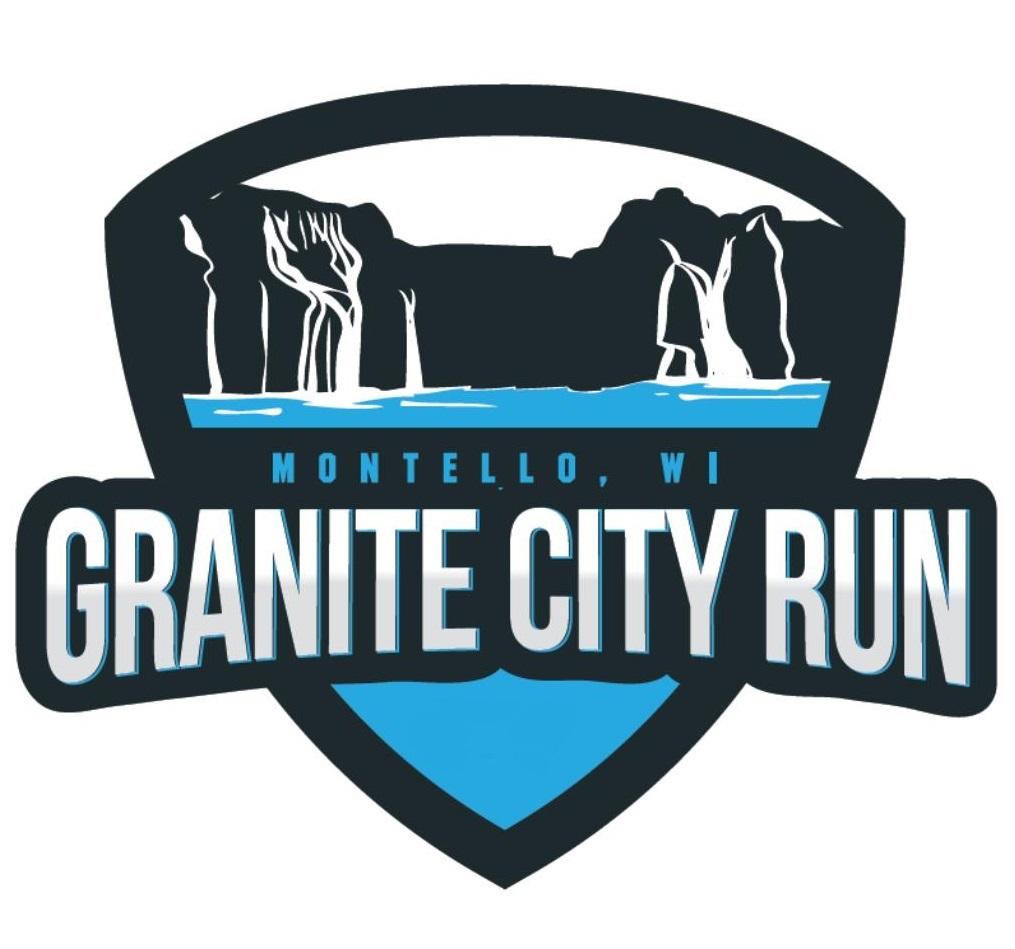 October 2, 2021  7:30 a.m.  Registration/Packet Pick-up Begins	9:00 a.m. Event StartMontello City Park, Montello, WIREGISTRATION FORMFirst name:							  Birthdate: ________  	Sex: M /  F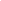 Last name: 					  ZiP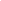 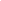 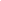 Shirt: S   M   L  XL     YOUTH S M LEvent (Circle One): 5K Walk   5K Run   10K      (9:30 start time)  **  $30.00 for each entry1 Mile Kid’s Run ($5.00 entry fee for each)      ¼ Mile Kids Run ($5.00 entry fee for each)Street Address:	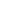 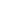 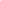 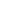 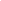 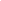 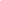 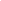 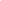 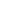 City								        State		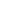 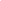 E-mail address	:	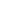 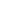 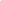 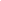 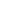 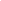 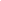 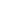 Phone Number:                  -                 -   		      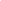 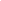 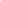 Where did you hear about the race?  ____ Website   ____ Facebook   ____ Email    ____ From a Friend  ____ OtherWho is an emergency contact for you?  NAME__________________  Telephone Number __________________In consideration of accepting this entry, I hereby waive and release any and all rights and claims for damages I may have against Montello Rotary Club, Race Day Events, LLC, City of  Montello, the race committee, sponsors, volunteers and representatives, for any and all injuries to me in this event.  I attest and verify that I am physically fit and have sufficiently trained for the completion of this event and my physical condition has been verified by a licensed medical doctor. I recognize and accept the inherent dangers of running or walking in an event such as the Granite City Run including but not limited to changing weather conditions, natural obstacles such as trees and rocks, collisions with traffic, and the possibility of severe injury resulting from a fall.  I understand and agree that this Waiver and Release is binding.  Further, I hereby grant full permission to any and all of the foregoing to use any photographs, motion pictures, recordings, or any other record of this event for any legitimate purpose, including commercial advertising.Signature:  _____________________________________________	Date:  ___________Parent or guardian (if under 18):  __________________________________		Bib #________  											     	                     (Race use only)	